Муниципальное бюджетное дошкольное образовательное учреждение «Детский сад №2»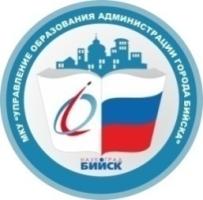 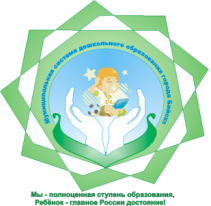 Конспект непосредственно-образовательной деятельности у детей подготовительной к школе группыпо лепке жгутиками «Портрет»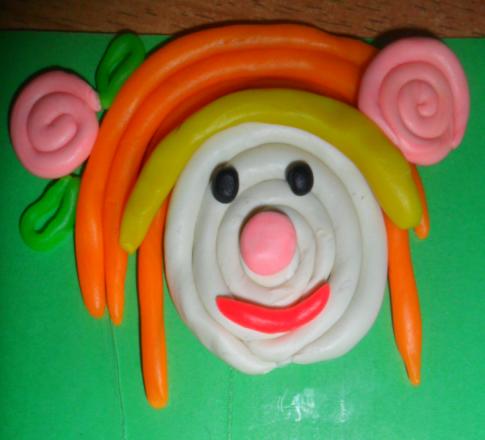 Составитель: Жидких Елена Александровна, воспитатель.2014г.Воспитатель: Жидких Е.А.Образовательная область: художественно-эстетическое развитиеВозрастная группа: подготовительная к школе группа (6-7 лет)Тема занятия: лепка жгутиками «Портрет»Цель: Создать условия для формирования у детей организованности при подготовке и проведении своей деятельности.Задачи: Образовательные:- дать детям представления о жанре художественно-творческой деятельности «портрет», особенностях изображения людей: мужчина и женщина, взрослый и ребенок;- учить детей использовать технику лепки «жгутик»: скатывать  в круг, соединяя способом «примазывания», скручивать между собой жгутики;- показать детям возможности использования дополнительных деталей для передачи задуманного образа.Развивающие:- развивать внешнюю организованность детей: при подготовке и проведения своей деятельности использовать опору на алгоритм деятельности;- развивать умение следовать цели, сравнивать замысел  с достигнутым результатом;- развивать  мелкую моторику рук.Воспитательные:- приобщать детей к общепринятым нормам и правилам взаимоотношения со сверстниками и взрослыми.Оздоровительные:- сохранение психического и физического здоровья детей.Словарная работа:-обогащение словаря детей словами, характеризующими художественно-творческую деятельность (жанр, овал лица, выразительный образ, дополнительные детали).Материал и оборудование:- репродукции картин художников с использованием проектора, изображающие портрет мужчины, женщины, взрослого, ребенка;- карты-схемы: «алгоритм подготовки к занятию», «алгоритм деятельности», - на каждого ребенка рамка для портрета из картона, покрытого пленкой;- пластилин;- доски для лепки;- салфетки;- музыкальное сопровождение С.Рахманинов «Мелодия»Методы:- игровая мотивация;- моделирование;- словесные;- наглядные;- практические.Приложение № 1.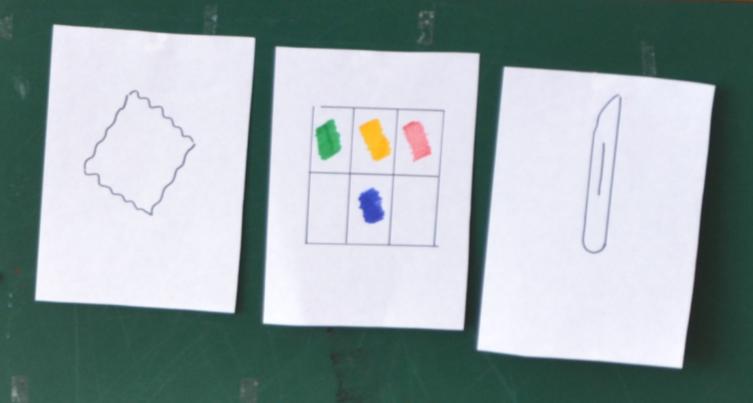 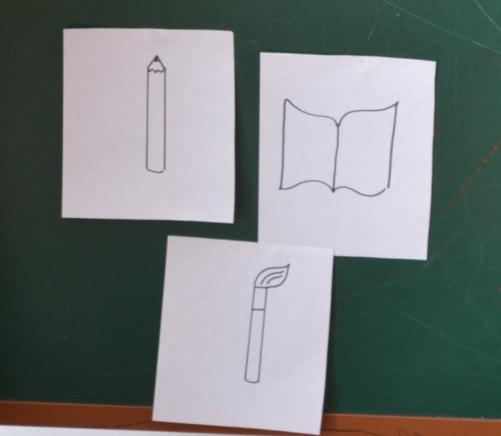 Приложение № 2.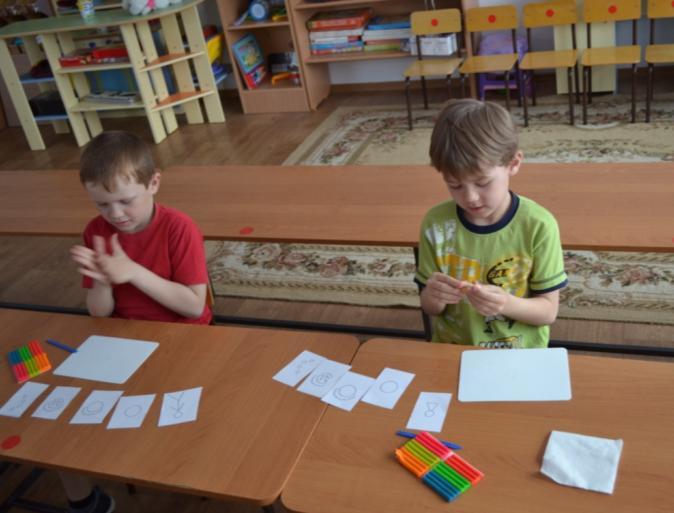 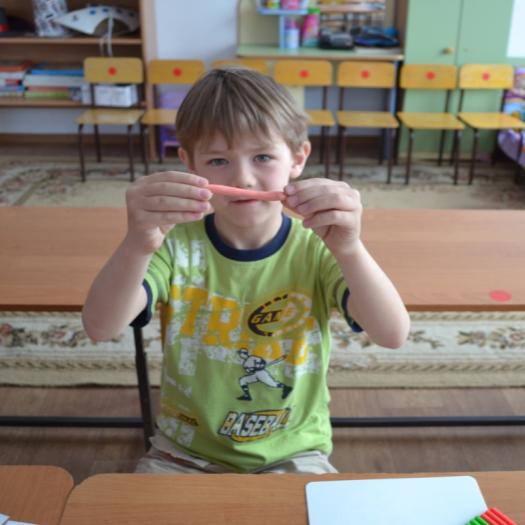 Приложение № 3.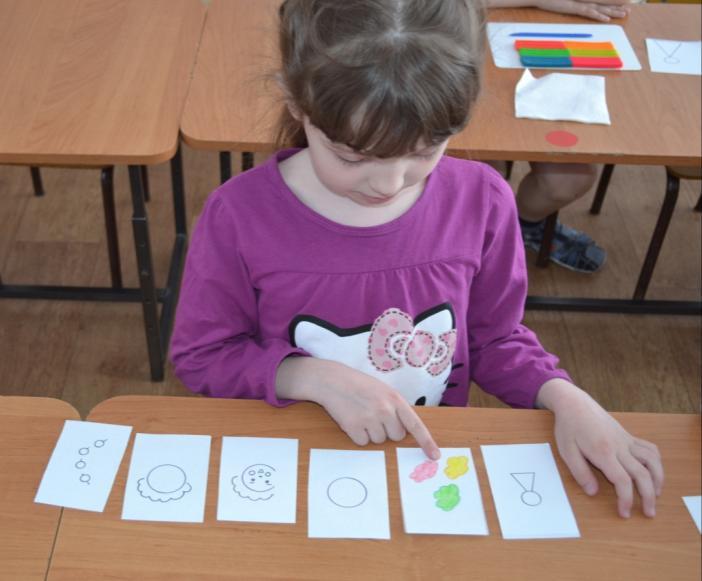 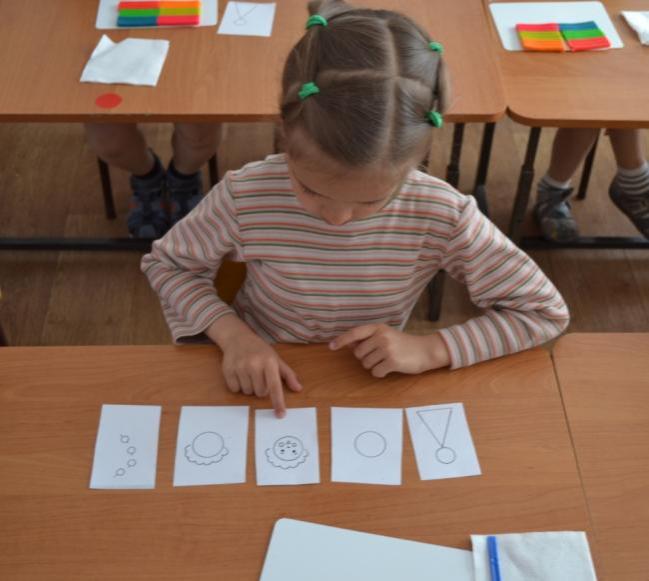 Приложение № 4.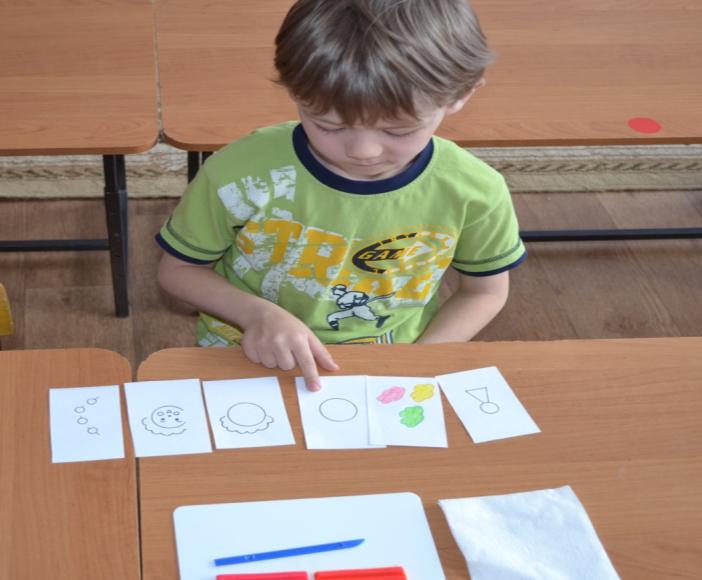 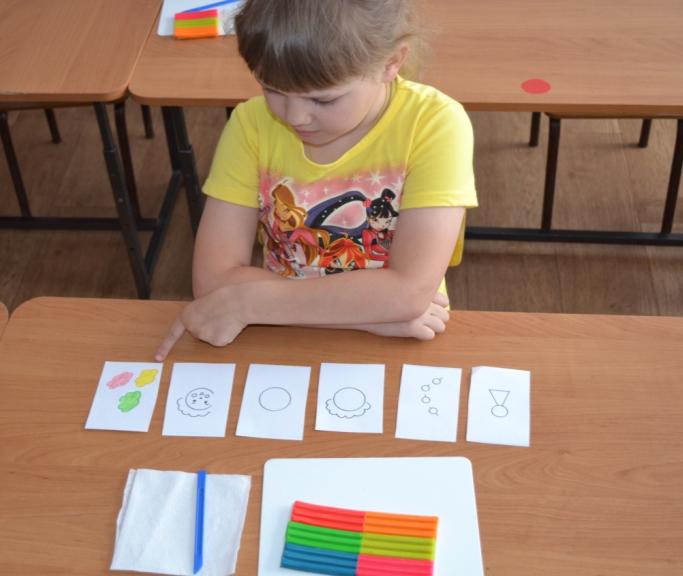 Приложение № 5.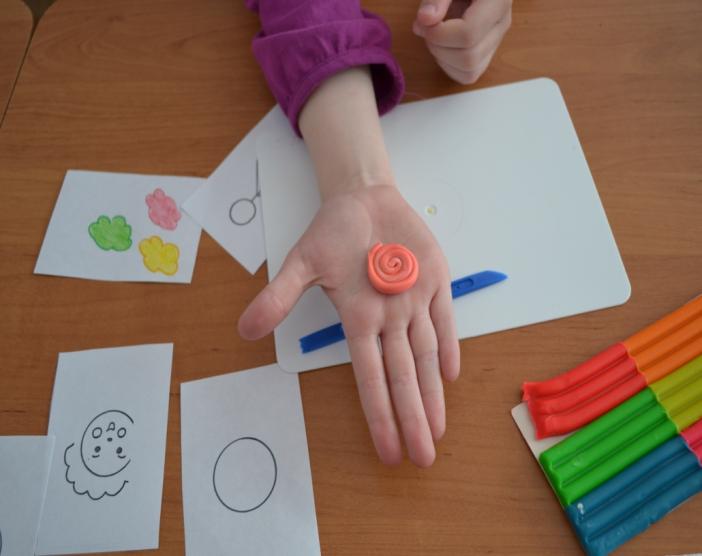 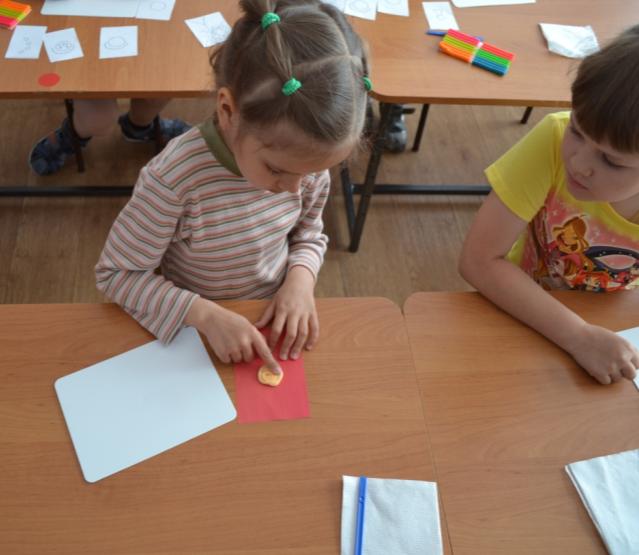 Приложение № 6.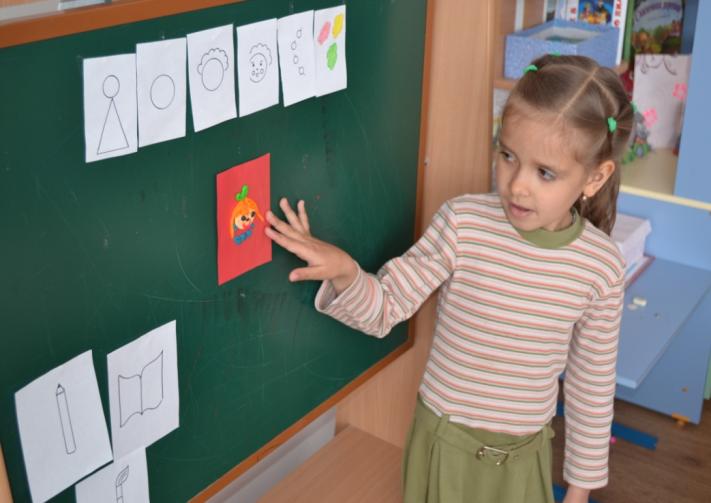 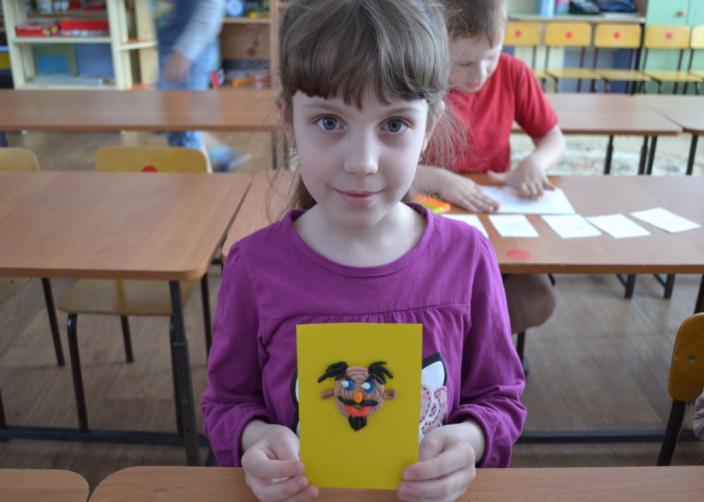                                                            1 часть. Организационный момент                                                           1 часть. Организационный момент                                                           1 часть. Организационный моментДеятельность детей                                Деятельность педагогаПримечаниеДети стоят в кругу, выполняют движения со словами:- Вот так!Работа детей с алгоритмом подготовки к деятельности.Дети занимают места за столами.Дети отгадывают загадки.- Ребята, давайте поиграем в игру  «Как живете?».Повторяйте со мной движения и слова.- Как живете? - Как идете?- Как бежите?- Как берете?- Как даете?- Как слушаете?- Сегодня нам предстоит интересное занятие в творческой мастерской. Для его выполнения нам необходимо подготовить место для работы.- Как вы думаете, что мы будем делать? - Посмотрите на карточку-помощницу и проверьте все ли у вас готово к деятельности.- Что сегодня мы будем лепить, подскажет нам картинка – загадка! За каждый правильный ответ открываем фрагмент картины.1. Два соседа – непоседы.    День – на работе,    Ночь – на отдыхе. (Глаза)2.Между двух светил   Я в середине один. (Нос).3.Красные двери в пещере моей,   Белые звери сидят у дверей.   И мясо, и хлеб – всю добычу мою –    Я с радостью белым зверям отдаю. (Губы, зубы)4.Ношу их много лет, а счету им не знаю. (Волосы)Цель: настроить детей на активную совместную деятельность, создание эмоционального комфорта.Приложение №1.                                                                2.Основная часть занятия.                                                                2.Основная часть занятия.                                                                2.Основная часть занятия.Деятельность детей                                Деятельность педагогаПримечание- Прической, украшениями, у мужчин могут быть усы, борода и т.д.Работа детей с алгоритмом деятельности.Дети рассказывают, чей портрет они хотели бы изобразить и как будут действовать.Лепка детьми портретов.- Ребята, картина, изображающая человека: мужчину или женщину,  взрослого или ребенка называется портрет. Портрет – это, прежде всего человеческое лицо. Художник изображает его так, как видит. Не просто передаёт внешнее сходство, но старается раскрыть и характер человека: добрый, скромный, весёлый и т. д.Если видишь, что с картиныСмотрит кто-нибудь на нас,Или принц в плаще старинном,Или в робе верхолаз,Лётчик или балерина,Или Колька, твой сосед,Обязательно картинаНазывается портрет.- Что общего в изображении человека на всех картинах?- Чем отличаются портрет мужчины и женщины? Ребенка и взрослого?  - Сегодня мы будем изображать портреты людей с помощью пластилина в технике «лепка жгутами» Эта техника вам знакома. Лицо, волосы, дополнительные детали для передачи образа – все выполняется в данной технике. - Обратите внимание, какой цвет пластилина можно использовать для изображения лица?! У нас нет розового и телесного цвета. Как нам поступить?- Сейчас подумайте и  составьте с помощью карточек - помощников: кого вы будете изображать, последовательность работы над портретом. - Кто хотел бы поделиться своим планом работы?- Можете приступать к работе. - Ребята, постарайтесь передать в своей работе настроение и характер человека: добрый, скромный, весёлый, грустный.- В этом вам поможет музыка.Проблемная ситуация.Показ воспитателем смешивание цветов:бежевый (белый и коричневый), розовый (белый и красный).Приложение № 2Воспитатель обращается к детям с просьбой рассказать о задуманном образе.Воспитатель обращает внимание, что каждый может свою деятельность организовать  по разному: 1.Выбор героя2. Выбор цвета пластилина3. Последовательности  деятельности изображения.  Карточки 2,3,4,5 могут меняться.Включить музыку.Приложение № 3,4.                                                                  3.Заключительная часть занятия                                                                  3.Заключительная часть занятия                                                                  3.Заключительная часть занятияДеятельность детей                                Деятельность педагогаПримечаниеДети дают самооценку своих работ. - Вот и закончилось наша работа в творческой мастерской.- Посмотрите, ребята, как много получилось интересных портретов: мужчины и женщины, девочки и мальчики.- Вам было интересно работать сегодня в творческой мастерской?- Все ли задуманное у вас получилось?- Давайте вернемся к карточкам-помощницам. - Ребята, кому они помогли?- Какие трудности были в изображении портрета жгутиками?- Ребята, кто считает, что выполнил задуманное до конца,  выберите красный шарик, у кого есть незначительные отклонения от карточек-помощников, возьмите желтый шарик. Кто считает, что совсем не справился с заданием, возьмите зеленый шарик.- Ребята, у нас получилась выставка портретов. На наш вернисаж  вечером мы пригласим наших родителей. Пусть они порадуются вашим успехам!Приложение № 5,6.Воспитатель помогает в самооценке детских работ, задавая наводящие вопросы.Приложение № 7,8,9.